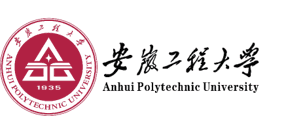             记录簿实验室名称：             实验室负责人：                         学院二〇   年  月 —— 二〇   年  月